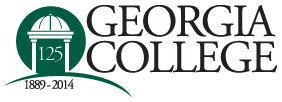 University Senate Governance Retreat Evaluation and FeedbackPlease help the retreat planners evaluate the effectiveness of this event in preparing you for your role in shared governance at Georgia College.  Rate the following sessions using this scale:	0 = Did not attend session	1 = Completely ineffective in preparing me for my role	2 = Relatively ineffective in preparing me for my role	3 = Somewhat effective in preparing me for my role	4 = Effective in preparing me for my role	5 = Highly effective in preparing me for my rolePlease comment on any topic that you rated a 1 or 2: 																				Look at the Note to Self you wrote this morning, and complete these sentences:My expectations were met by: 																					To be more effective in my work with shared governance, I need to work on: 															I was surprised to learn: 																					I think the retreat attendance would be better if: 																			PLEASE RETURN AT THE END OF THE DAY SessionCIRCLE ONE RATING FOR EACH SESSIONCIRCLE ONE RATING FOR EACH SESSIONCIRCLE ONE RATING FOR EACH SESSIONCIRCLE ONE RATING FOR EACH SESSIONCIRCLE ONE RATING FOR EACH SESSIONCIRCLE ONE RATING FOR EACH SESSIONWelcome and IntroductionsO12345Shared Governance at Georgia College and USGO12345Translating Ideas into Policy and PracticeO12345University and USG UpdatesO12345Academic Programs and Priorities O12345Committee Meetings (Breakouts)O12345Parliamentary Procedures and DebateO12345Mock Senate MeetingO12345